Die verrückteste Geburtstagsparty aller Zeiten 
für Frauen mit StyleAngebot silber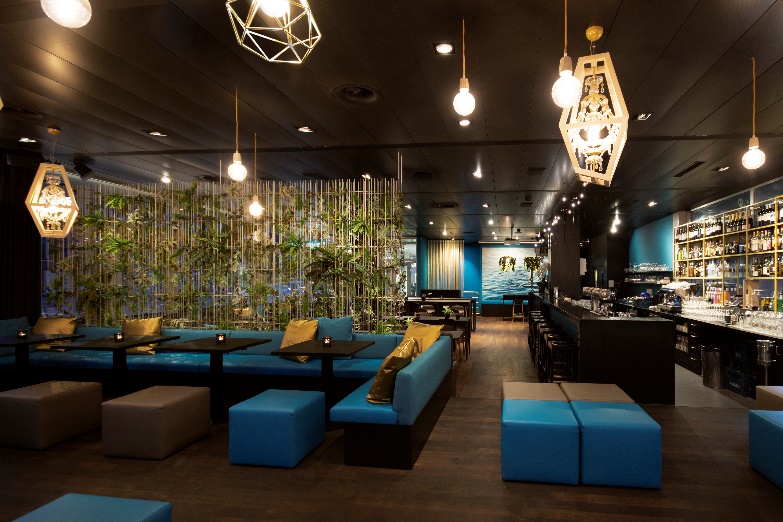 1 Prosecco oder Moscato p.P***OlivenGemüsesticks mit SaucenQueso ManchegoIn der Lounge zu geniessen.CHF 15.- pro Person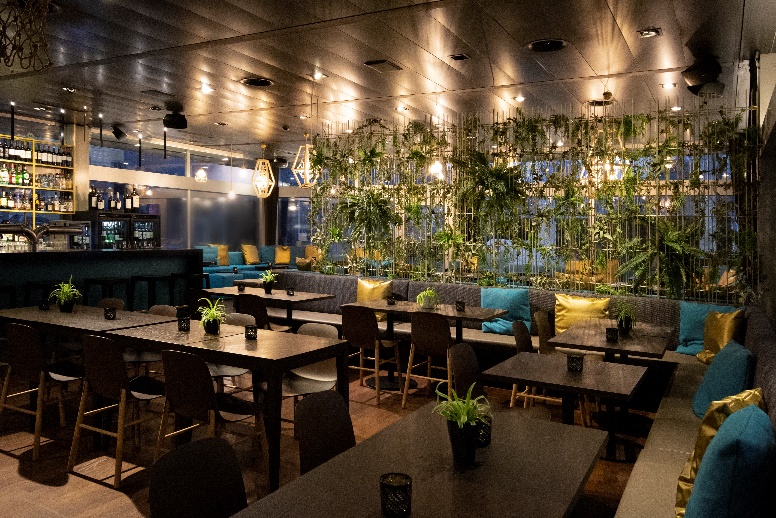 Angebot gold1 Prosecco oder Moscato p.P***gemischte Tapasplatten (auch vegetarisch möglich)In der Lounge zu geniessen24.50 pro PersonStadtturmstrasse 19, 5400 Baden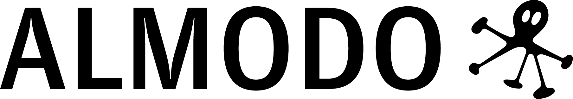 056 221 83 83www.almodo.chinfo@almodo.ch